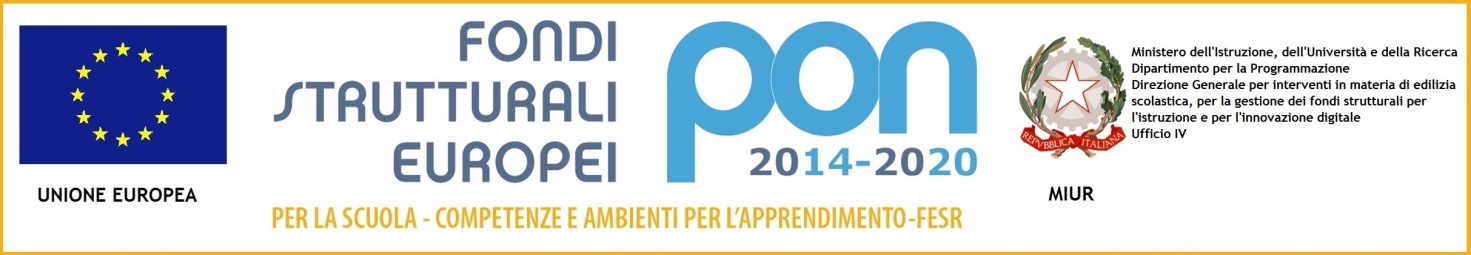 Istituto Comprensivo Statale“FERDINANDO RUSSO”Via Vincenzo Marrone, 67/69 – 80126– Napoli (NA)Tel./Fax 081-7265034 Codice fiscale 95169890639- Codice Univoco UF1V1QCodice Scuola – NAIC8CW00Q  e-mail: naic8cw00q@istruzione.it Posta certificata: - naic8cw00q@pec.istruzione.itSito web www.icsferdinandorusso.gov.itCon l’Europa, investiamo nel vostro   Al Dirigente ScolasticoI.C. “F. Russo”“Progetti di inclusione sociale e lotta al disagio nonché per garantire l’apertura delle scuole oltre l’orario scolastico soprattutto nelle aree a rischio e in quelle periferiche”. Asse I – Istruzione – Fondo Sociale Europeo (FSE). Obiettivo specifico 10.1. – Riduzione del fallimento formativo precoce e della dispersione scolastica e formativa. Azione 10.1.1 – Interventi di sostegno agli studenti caratterizzati da particolari fragilità. Il sottoscritto genitore/tutore ……………………………………………………….……, nato il………… a ………………………………..…… (……) residente a ………………………………………………… (…….) in via/piazza…………………………………………………………… n. …. CAP ………… Telefono ………………… Cell. ……………………….. e-mail …………………….…………………...eIl sottoscritto genitore/tutore ……………………………………………………….……, nato il………… a ………………………………..…… (……) residente a ………………………………………………… (…….) in via/piazza…………………………………………………………… n. …. CAP ………… Telefono ………………… Cell. ……………………….. e-mail …………………….…………………...CHIEDONOche il/la proprio/a figlio/a  …………………………………………………………., nato  il …………... a ……………………………………………… (…) residente  a …………….………………………... ( …) in via/piazza …………………………………………………… n. ……….. CAP ……………iscritto/a e frequentante  la classe …… sez. ….  della scuola primaria/scuola secondaria di gradosia ammesso/a a partecipare al sotto indicato modulo formativo, previsto dal progetto indicato in oggetto(contrassegnare con una X il modulo scelto):	In caso di partecipazione il sottoscritto si impegna a far frequentare il/la proprio/a figlio/a con costanza ed impegno, consapevole che per l’amministrazione il progetto ha un impatto notevole sia in termini di costi che di gestione. I sottoscritti autorizzano codesto Istituto al loro trattamento solo per le finalità connesse con la partecipazione alle attività formativa previste dal progetto.Prima dell’avvio dei moduli saranno organizzati INCONTRI INFORMATIVI sulle modalità organizzative, la tempistica e le finalità formative dei progetti.Data, 			  Firme dei genitori		___________________________		___________________________TUTELA DELLA PRIVACY - Il titolare del trattamento dei dati, nella persona del D.S., informa che, ai sensi e per gli effetti del D.Lgs. n.196/2003 e successive integrazioni e modifiche, i dati raccolti verranno trattati per solo per le finalità connesse con la partecipazione alle attività formativa previste dal progetto e per la rendicontazione all’Autorità di gestione delle azioni attivate per la sua realizzazione e che i dati personali da Lei forniti ovvero altrimenti acquisiti nell’ambito della nostra attività formativa, serviranno esclusivamente per la normale esecuzione del Modulo formativo a cui suo/a figlio/a si iscrive.Titolo moduloRitmandoFilm Making JuniorDati ... Rappresentazioni e fenomeni sociali